Eleição !!!Chefe e Vice-chefe Dep. de GeofísicaDia 29/06/17 (Quinta-feira)Através do site: www.eleicao.ufrn.br** utilize seu “login e senha” do sistema SIGAA.(Entre em “cabine de votação – votar”, e escolha a Eleição para Chefe e Vice-chefe da Geofísica)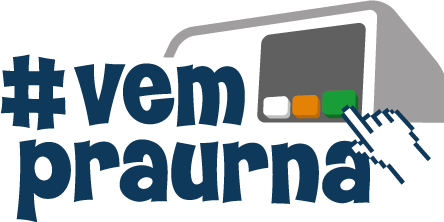 